ALLEGATO N. 2  CLASSI TERZE  (3A, 3B, 3C, 3D) META:  ISOLA DI VENTOTENEDATE:     30,31 MAGGIO 2018 E 1 E 2 GIUGNO 2018PARTECIPANTI:     80  ALUNNI DI CUI 4  CON DISABILITA'08 DOCENTI ACCOMPAGNATORIPASSAGGIO MARITTIMO (GAETA- FORMIA/ VENTOTENE  E RITORNO)HOTEL: ALMENO 3 STELLE SISTEMAZIONE: 3 – 4 ALUNNI MASSIMO PER STANZA CON USO BAGNO PRIVATO 		          DOCENTI IN CAMERE SINGOLE CON USO BAGNO PRIVATO DURATA DEL VIAGGIO: QUATTRO GIORNI, TRE PERNOTTAMENTI IN HOTEL CENA DEL PRIMO GIORNO, COLAZIONE, PRANZO E CENA DEL SECONDO GIORNO AL RISTORANTE, COLAZIONE, PRANZO E CENA DEL TERZO GIORNO  AL RISTORANTE, COLAZIONE DEL QUARTO GIORNO E CESTINI DI VIAGGIOATTIVITA' SPORTIVA PRIMO GIORNO: PRESENTAZIONE SCUOLA DI VELA E ATTIVITA' PROPEDEUTICHE ALL'USCITA IN MARE;SECONDO GIORNO: VELA COLLETTIVA, ARMO E USCITA CON IMBARCAZIONI; TERZO GIORNO:  VELA COLLETTIVA, ARMO E USCITA CON IMBARCAZIONI; QUARTO GIORNO:  VELA COLLETTIVA, ARMO E USCITA CON IMBARCAZIONI,                                                                                              La Dirigente Scolastica                               Dott.ssa Laura Maria FORLIN                                        firma autografa sostituita a mezzo stampa                                           ai sensi dell’art. 3, comma 2 del D.L. n. 39/93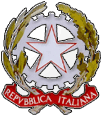 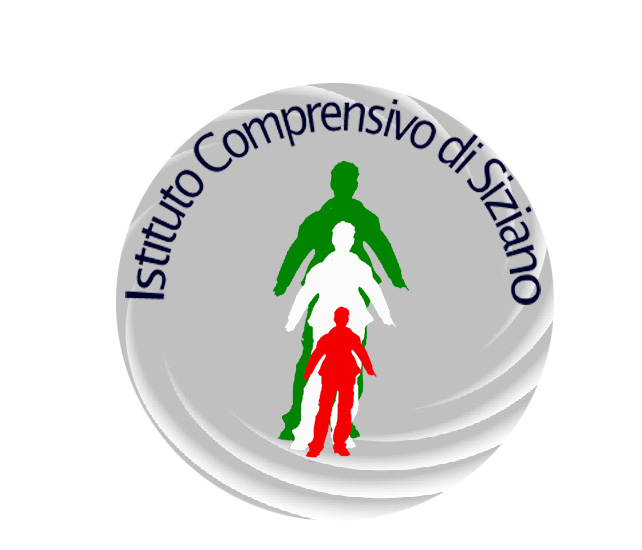 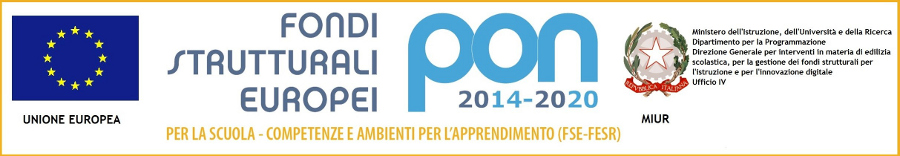 